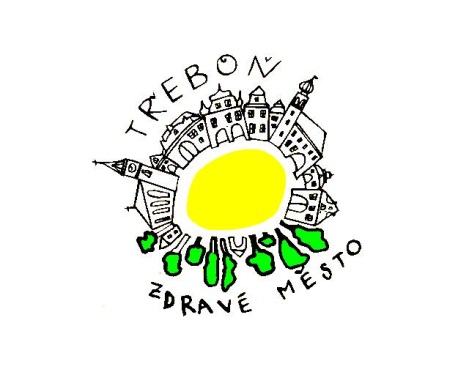 Zdravé město TřeboňPLÁN ZLEPŠOVÁNÍ MÍSTNÍ AGENDY 21 NA 2. POLOLETÍ ROKU 2012Plán zlepšování projektu Zdravé město Třeboň (dále ZM) a místní Agendy 21 (dále MA21) je nástrojem, který pomáhá přehledně formulovat, jakého zlepšení má být v daném období v rámci Zdravého města Třeboně a MA21 dosaženo. Součástí plánu jsou nejen cíle zlepšení ZM a MA21 pro dané období, ale také termíny jejich plnění, a odpovědní řešitelé.Účast koordinátora projektu Zdravé města na akreditovaném vzdělávání (podzimní škola Prostějov)Zodpovědnost: tajemnice, politička ZM, koordinátorka ZMTermín: 17. – 19.10.2012Příprava, realizace a vyhodnocení celostátních komunitních kampaní k udržitelnému rozvoji a MA21Dny zdravíAnotace: Kampaň je zaměřená na zlepšování zdravotního stavu všech věkových skupin obyvatelstva.Zodpovědnost: koordinátorka ZM, za komisi ZM Jana FormánkováTermín: říjen 2012Setkávání s veřejností (např. kulaté stoly k řešení jednotlivých problémů, veřejná projednávání)Zodpovědnost: politička ZM, vedoucí pracovníci úřadu, koordinátorka ZMTermín: průběžně v 2. pololetí 2012Příprava a realizace nové akce Jihočeský festival zdravíAnotace: Festival zdraví je novou akcí, preventivního a osvětového charakteru.Zodpovědnost: koordinátorka ZM, komise ZM, politička ZMTermín: 13. - 15. 9. 2012Zveřejňování informací o akcích organizovaných v rámci projektu ZM a MA21 na webových stránkách města, Třeboňském světě a Zpravodaji ZM.Zodpovědnost: koordinátorka ZM, politička ZM, informatik MěÚTermín: průběžně v 2. pololetí 2012Organizace veřejného fóra ZM (Desatero problémů města Třeboně)Zodpovědnost: koordinátorka ZM, politička ZM, garanti jednotlivých oblastí, komise ZM, partneřiTermín: nejpozději do konce listopadu 2012, termín fóra 4.10.2012Splnění kritérií MA21 v kategorii D v databázi MA21 ČRZodpovědnost: koordinátorka ZM, komise ZM, partneřiTermín: do konce roku 2012Předložení zprávy o činnosti a aktivitách ZM Třeboň a MA21 radě města TřeboněZodpovědnost: koordinátorka ZM, komise ZM, politička ZMTermín: prosinec 2012Aktualizace Plánu zdraví a kvality života města TřeboňZodpovědnost: koordinátorka ZM, komise ZM, politička ZMTermín: prosinec 2012 Zpracování plánu zlepšování na kalendářní rok 2013Zodpovědnost: koordinátorka ZM, politička ZMTermín: prosinec 2012